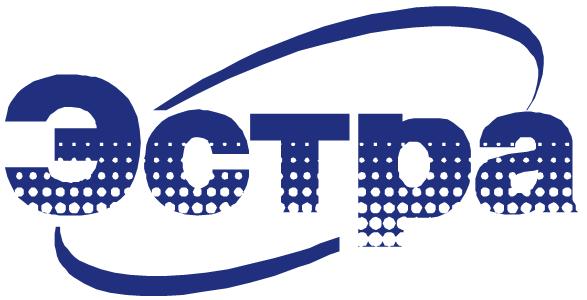 КАРТА УСТАВОК ЭСТРА-ПС, ЭСТРА-ПС-1КАРТА УСТАВОК ЭСТРА-ПС, ЭСТРА-ПС-1КАРТА УСТАВОК ЭСТРА-ПС, ЭСТРА-ПС-1КАРТА УСТАВОК ЭСТРА-ПС, ЭСТРА-ПС-1КАРТА УСТАВОК ЭСТРА-ПС, ЭСТРА-ПС-1КАРТА УСТАВОК ЭСТРА-ПС, ЭСТРА-ПС-1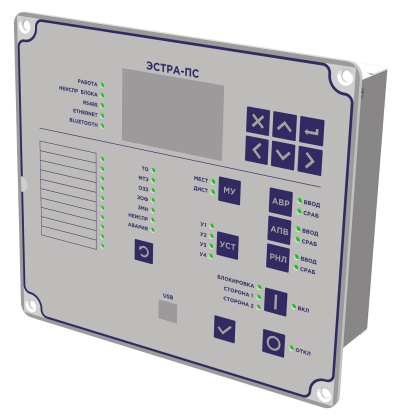 ФИО составителяДата составленияОбъект№ присоединения1. Настройка даты и времениГод (2015 – 2099)Месяц (январь – декабрь)Число (1 – 31)Часы (0 – 23)Минуты (0 – 59)2. Настройки блокаСвободный доступ через ТУОТКЛ / ВКЛОТКЛРежим работы индикатораАВТО / ВКЛАВТОСпособ выбора групп уставокВсегда 1 / ДВ / ТУ / ДВ+ТУВсегда 1Рабочая группа уставокУставки 1/2/3/4Уставки 1Задержка смены уставок0,1 – 5,0с23. Настройки присоединенияТип реклоузера1-ИП / 2-ИП1-ИПUном0,2 – 37кВ10,0Чередование фазАВС / АСВАВССхема цепей напряжения3ДН / ЗДН+ДВ / не подкл3ДНРасчетный 3Io ОТКЛ / ВКЛОТКЛ4. Настройки осциллографаШаг осциллографирования12 – 120 точек/период60Способ осциллографирования ДВФиз-ое сост / Лог-ое состФизическое состояние5. Настройки счетчика ресурса ВВНоминальный ток отключения (НТО)100 – 30000А20000Ресурс по коммутац-ой стойкости при НТО1 – 10000100Номинальный ток ВВ100 – 3000А650Механический ресурс ВВ (в тысячах)1 – 1000050Ток формирования протокола ресурса ВВ100 – 20000А6506. Настройки управления и диагностики выключателя6. Настройки управления и диагностики выключателяСамопроизвольное ОТКЛ, ключ S31Введено / выведеноВыведеноКонтроль ВВ, ключ S32Прямой / инверсныйПрямойВремя готовности ВВ0 – 30с15Защита ЭМ, ключ S33Введено / выведеноВыведеноОпределение РПО/РПВ, ключ S41РПО и РПВ / по токуРПО и РПВВремя срабатывания НЦУ0 – 300с10Ток нагрузки 0 – 1000А50ОТКЛ от механической блокировки, ключ S42Введено / выведеноВыведеноЗапрет сброса от РО, ключ S43ОТКЛ / ВКЛОТКЛУправление ВВ с ПУ, ключ S44Введено / выведеноВыведеноУправление ВВ через Bluetooth, ключ S45Введено / выведеноВыведеноВКЛ ВВ от АВТ с контролем синхр, ключ S46Введено / выведеноВыведеноВКЛ ВВ от РВ с контролем синхр, ключ S47Введено / выведеноВыведеноВремя собств. включения ВВ0 – 1,00с0Время синхронизации0 – 10,00с5Разница по частоте синхронизации0,1 – 2,0Гц0,1Разница по углу синхронизации0,5 – 90град5Разница по напряжению синхронизации5,0 – 30%107. Уставки входовВКЛ0, 1, ДВ1 – ДВ8ДВ9 – ДВ12ДВ1ОТКЛ0, 1, ДВ1 – ДВ8ДВ9 – ДВ12ДВ2ДВ РПО0, 1, ДВ1 – ДВ8ДВ9 – ДВ12ДВ3ДВ РПВ0, 1, ДВ1 – ДВ8ДВ9 – ДВ12ДВ4Внешнее ВКЛ0, 1, ДВ1 – ДВ8ДВ9 – ДВ120Внешнее ОТКЛ0, 1, ДВ1 – ДВ8ДВ9 – ДВ120Контроль ВВ0, 1, ДВ1 – ДВ8ДВ9 – ДВ12ДВ5ДВ БЛК0, 1, ДВ1 – ДВ8ДВ9 – ДВ120ДВ Uст20, 1, ДВ1 – ДВ8ДВ9 – ДВ120ДВ ВО-10, 1, ДВ1 – ДВ8ДВ9 – ДВ120ДВ ВО-20, 1, ДВ1 – ДВ8ДВ9 – ДВ120Блок МТЗ0, 1, ДВ1 – ДВ8ДВ9 – ДВ120Авт ст10, 1, ДВ1 – ДВ8ДВ9 – ДВ120Авт ст20, 1, ДВ1 – ДВ8ДВ9 – ДВ120ТУ0, 1, ДВ1 – ДВ8ДВ9 – ДВ12ДВ8МУ0, 1, ДВ1 – ДВ8ДВ9 – ДВ120Уставки 10, 1, ДВ1 – ДВ8ДВ9 – ДВ120Уставки 20, 1, ДВ1 – ДВ8ДВ9 – ДВ120Уставки 30, 1, ДВ1 – ДВ8ДВ9 – ДВ120Уставки 40, 1, ДВ1 – ДВ8ДВ9 – ДВ120Разр АПВ0, 1, ДВ1 – ДВ8ДВ9 – ДВ12ДВ7Разр АВР0, 1, ДВ1 – ДВ8ДВ9 – ДВ120Блок АВР0, 1, ДВ1 – ДВ8ДВ9 – ДВ120Uвстр0, 1, ДВ1 – ДВ8ДВ9 – ДВ120РПО резерва0, 1, ДВ1 – ДВ8ДВ9 – ДВ120Разр АЧР0, 1, ДВ1 – ДВ8ДВ9 – ДВ1208. Уставки выходовРеле К1Шаблон срабатыванияОТКЛОТКЛРучная настройкаВыведенаВыведенаВремя срабатывания0 – 300с0Время возврата0 – 300с0Тип логической схемыИ / ИЛИИЛИСрабатывание по фронтуОТКЛ / ВКЛОТКЛВыход через триггерОТКЛ / ВКЛОТКЛИнверсия выходаОТКЛ / ВКЛОТКЛРелеВведено / выведеноВыведеноОпределение битов 1 (неинверсных)Не назначеныНе назначеныОпределение битов 2 (инверсных)Не назначеныНе назначеныРеле К2Шаблон срабатыванияВКЛВКЛРучная настройкаВыведенаВыведенаВремя срабатывания0 – 300с0Время возврата0 – 300с0Тип логической схемыИ / ИЛИИЛИСрабатывание по фронтуОТКЛ / ВКЛОТКЛВыход через триггерОТКЛ / ВКЛОТКЛИнверсия выходаОТКЛ / ВКЛОТКЛРелеВведено / выведеноВыведеноОпределение битов 1 (неинверсных)Не назначеныНе назначеныОпределение битов 2 (инверсных)Не назначеныНе назначеныРеле К3Шаблон срабатыванияАварияАварияРучная настройкаВыведенаВыведенаВремя срабатывания0 – 300с0Время возврата0 – 300с0Тип логической схемыИ / ИЛИИЛИСрабатывание по фронтуОТКЛ / ВКЛОТКЛВыход через триггерОТКЛ / ВКЛОТКЛИнверсия выходаОТКЛ / ВКЛОТКЛРелеВведено / выведеноВыведеноОпределение битов 1 (неинверсных)Не назначеныНе назначеныОпределение битов 2 (инверсных)Не назначеныНе назначеныРеле К4Шаблон срабатыванияНе заданНе заданРучная настройкаВыведенаВыведенаВремя срабатывания0 – 300с0Время возврата0 – 300с0Тип логической схемыИ / ИЛИИЛИСрабатывание по фронтуОТКЛ / ВКЛОТКЛВыход через триггерОТКЛ / ВКЛОТКЛИнверсия выходаОТКЛ / ВКЛОТКЛРелеВведено / выведеноВыведеноОпределение битов 1 (неинверсных)Не назначеныНе назначеныОпределение битов 2 (инверсных)Не назначеныНе назначеныРеле К5Шаблон срабатыванияНеиспрНеиспрРучная настройкаВыведенаВыведенаВремя срабатывания0 – 300с0Время возврата0 – 300с0Тип логической схемыИ / ИЛИИЛИСрабатывание по фронтуОТКЛ / ВКЛОТКЛВыход через триггерОТКЛ / ВКЛОТКЛИнверсия выходаОТКЛ / ВКЛОТКЛРелеВведено / выведеноВыведеноОпределение битов 1 (неинверсных)Не назначеныНе назначеныОпределение битов 2 (инверсных)Не назначеныНе назначеныРеле К6Шаблон срабатыванияНе заданНе заданРучная настройкаВыведенаВыведенаВремя срабатывания0 – 300с0Время возврата0 – 300с0Тип логической схемыИ / ИЛИИЛИСрабатывание по фронтуОТКЛ / ВКЛОТКЛВыход через триггерОТКЛ / ВКЛОТКЛИнверсия выходаОТКЛ / ВКЛОТКЛРелеВведено / выведеноВыведеноОпределение битов 1 (неинверсных)Не назначеныНе назначеныОпределение битов 2 (инверсных)Не назначеныНе назначеныРеле К7Шаблон срабатыванияНе заданНе заданРучная настройкаВыведенаВыведенаВремя срабатывания0 – 300с0Время возврата0 – 300с0Тип логической схемыИ / ИЛИИЛИСрабатывание по фронтуОТКЛ / ВКЛОТКЛВыход через триггерОТКЛ / ВКЛОТКЛИнверсия выходаОТКЛ / ВКЛОТКЛРелеВведено / выведеноВыведеноОпределение битов 1 (неинверсных)Не назначеныНе назначеныОпределение битов 2 (инверсных)Не назначеныНе назначеныРеле К8Шаблон срабатыванияНе заданНе заданРучная настройкаВыведенаВыведенаВремя срабатывания0 – 300с0Время возврата0 – 300с0Тип логической схемыИ / ИЛИИЛИСрабатывание по фронтуОТКЛ / ВКЛОТКЛВыход через триггерОТКЛ / ВКЛОТКЛИнверсия выходаОТКЛ / ВКЛОТКЛРелеВведено / выведеноВыведеноОпределение битов 1 (неинверсных)Не назначеныНе назначеныОпределение битов 2 (инверсных)Не назначеныНе назначеныРеле К9Шаблон срабатыванияНе заданНе заданРучная настройкаВыведенаВыведенаВремя срабатывания0 – 300с0Время возврата0 – 300с0Тип логической схемыИ / ИЛИИЛИСрабатывание по фронтуОТКЛ / ВКЛОТКЛВыход через триггерОТКЛ / ВКЛОТКЛИнверсия выходаОТКЛ / ВКЛОТКЛРелеВведено / выведеноВыведеноОпределение битов 1 (неинверсных)Не назначеныНе назначеныОпределение битов 2 (инверсных)Не назначеныНе назначеныРеле К10Шаблон срабатыванияНе заданНе заданРучная настройкаВыведенаВыведенаВремя срабатывания0 – 300с0Время возврата0 – 300с0Тип логической схемыИ / ИЛИИЛИСрабатывание по фронтуОТКЛ / ВКЛОТКЛВыход через триггерОТКЛ / ВКЛОТКЛИнверсия выходаОТКЛ / ВКЛОТКЛРелеВведено / выведеноВыведеноОпределение битов 1 (неинверсных)Не назначеныНе назначеныОпределение битов 2 (инверсных)Не назначеныНе назначены9. Уставки защит и автоматики группа №1 / 2 / 3 / 49. Уставки защит и автоматики группа №1 / 2 / 3 / 4Параметры цепей напряжения стороны 1Напряжение U1 min20 – 99,9%9090Напряжение U1 max100 – 150%110110Напряжение U2 max5 – 50%1515Частота сети min45 – 49,99Гц49,549,5Частота сети max50 – 55Гц50,550,5Контроль 3UoОТКЛ /ВКЛОТКЛОТКЛНапряжение 3Uo max5 – 50%1515Uнал Uст1 – 20%1010Параметры цепей напряжения стороны 2Напряжение U1 min20 – 99,9%9090Напряжение U1 max100 – 150%110110Напряжение U25 – 50%1515Частота сети min45 – 49,99Гц49,549,5Частота сети max50 – 55Гц50,550,5Контроль 3UoОТКЛ /ВКЛОТКЛОТКЛНапряжение 3Uo5 – 50%1515Uнал Uст1 – 20%1010Контроль условий включенияБлок ВКЛ по Uст1, ключ В1ОТКЛ / «U в норме = 0» // «U != 0»ОТКЛОТКЛБлок ВКЛ по Uст2, ключ В2ОТКЛ / «U в норме = 0» // «U != 0»ОТКЛОТКЛБлок ВКЛ при питании с двух сторон, ключ В3ОТКЛ /ВКЛОТКЛОТКЛБлок ВКЛ при фазовом сдвиге, ключ В3ОТКЛ /ВКЛОТКЛОТКЛНастройки блокировок ручного включенияБлокировка от МТЗ, ключ В233Введена / выведенаВведенаВведенаБлокировка от ЗЗ, ключ В234Введена / выведенаВведенаВведенаБлокировка от БКЗ, ключ В235Введена / выведенаВведенаВведенаБлокировка от ЗНФ, ключ В236Введена / выведенаВведенаВведенаБлокировка от ЗМН, ключ В237Введена / выведенаВведенаВведенаБлокировка от ЗПН, ключ В238Введена / выведенаВведенаВведенаБлокировка от ЗНН, ключ В239Введена / выведенаВведенаВведенаБлокировка от ЗПП, ключ В240Введена / выведенаВведенаВведенаБлокировка от ВО, ключ В241Введена / выведенаВведенаВведенаБлокировка от АЧР, ключ В242Введена / выведенаВведенаВведенаБлокировка от ЗММ, ключ В243Введена / выведенаВведенаВведенаБлокировка от ЗПЧ, ключ В244Введена / выведенаВведенаВведенаОбщие настройки МТЗНоминальный ток10 – 12000А100100Угол МЧ ОНМ для МТЗ0 – 359,9град4545Кратность ХП1,50 – 1033Тохл нагрузки1 – 600мин3030Тнагр нагрузки1 – 120мин6060Квозв0,5 – 0,950,950,95Макс. время блокировки при БТН 0,1 – 1,00с0,30,3Время ввода ускорения 0,1 – 5,00с11Время срабатывания УМТЗ0 – 1,00с0,10,1Работа ОНМ МТЗ при НЦН, ключ В6Блок / разрБлокБлокМТЗ-1МТЗ-1+МТЗ-1-ЗащитаВыведена / Введена на ОТКЛ / Введена на ОТКЛ с АПВ / Введена на сигналВыведенаВыведенаОНМ, ключ В11 (В51)ОТКЛ / ВКЛОТКЛОТКЛБлок по ДВ, ключ В12 (В52)ОТКЛ / ВКЛ / ИнверсОТКЛОТКЛУчет ХП нагрузки, ключ В13 (В53)ОТКЛ / ВКЛОТКЛОТКЛОтстройка от БТН, ключ В14 (В54)ОТКЛ / ВКЛОТКЛОТКЛПуск по U, ключ В15 (В55)ОТКЛ / Uл / Uл + U2ОТКЛОТКЛТип ВТХ, ключ В16 (В56)Независимая / ВТХ-1-6НезависимаяНезависимаяУскорение МТЗ (УМТЗ), ключ В17 (В57)ОТКЛ / ВКЛОТКЛОТКЛТок срабатывания5 – 20000А100100Время срабатывания0 – 300с0,50,5Напряжение пуска по Uл1,0 – 90%5050Напряжение пуска по U21,0 – 90%2020Уставки ВТХ. Временной коэффициент TMS0,1 – 1011Уставки ВТХ. Время возврата0 – 300с00Уставки ВТХ. Дополнительное время срабат-ия0 – 300с00Уставки ВТХ. Мин/макс время срабатывания0 – 300с00Уставки ВТХ. Максимальный ток срабатывания0 – 20000А00МТЗ-2МТЗ-2+МТЗ-2-ЗащитаВыведена / Введена на ОТКЛ / Введена на ОТКЛ с АПВ / Введена на сигналВыведенаВыведенаОНМ, ключ В21 (В61)ОТКЛ / ВКЛОТКЛОТКЛБлок по ДВ, ключ В22 (В62)ОТКЛ / ВКЛ / ИнверсОТКЛОТКЛУчет ХП нагрузки, ключ В23 (В63)ОТКЛ / ВКЛОТКЛОТКЛОтстройка от БТН, ключ В24 (В64)ОТКЛ / ВКЛОТКЛОТКЛПуск по U, ключ В25 (В65)ОТКЛ / Uл / Uл + U2ОТКЛОТКЛТип ВТХ, ключ В26 (В66)Независимая / ВТХ-1-6НезависимаяНезависимаяУскорение МТЗ (УМТЗ), ключ В27 (В67)ОТКЛ / ВКЛОТКЛОТКЛТок срабатывания5 – 20000А100100Время срабатывания0 – 300с0,50,5Напряжение пуска по Uл1,0 – 90%5050Напряжение пуска по U21,0 – 90%2020Уставки ВТХ. Временной коэффициент TMS0,1 – 1011Уставки ВТХ. Время возврата0 – 300с00Уставки ВТХ. Дополнительное время срабат-ия0 – 300с00Уставки ВТХ. Мин/макс время срабатывания0 – 300с00Уставки ВТХ. Максимальный ток срабатывания0 – 20000А00МТЗ-3МТЗ-3+МТЗ-3-ЗащитаВыведена / Введена на ОТКЛ / Введена на ОТКЛ с АПВ / Введена на сигналВыведенаВыведенаОНМ, ключ В31 (В71)ОТКЛ / ВКЛОТКЛОТКЛБлок по ДВ, ключ В32 (В72)ОТКЛ / ВКЛ / ИнверсОТКЛОТКЛУчет ХП нагрузки, ключ В33 (В73)ОТКЛ / ВКЛОТКЛОТКЛОтстройка от БТН, ключ В34 (В74)ОТКЛ / ВКЛОТКЛОТКЛПуск по U, ключ В35 (В75)ОТКЛ / Uл / Uл + U2ОТКЛОТКЛТип ВТХ, ключ В36 (В76)Независимая / ВТХ-1-6НезависимаяНезависимаяУскорение МТЗ (УМТЗ), ключ В37 (В77)ОТКЛ / ВКЛОТКЛОТКЛТок срабатывания5 – 20000А100100Время срабатывания0 – 300с0,50,5Напряжение пуска по Uл1,0 – 90%5050Напряжение пуска по U21,0 – 90%2020Уставки ВТХ. Временной коэффициент TMS0,1 – 1011Уставки ВТХ. Время возврата0 – 300с00Уставки ВТХ. Дополнительное время срабат-ия0 – 300с00Уставки ВТХ. Мин/макс время срабатывания0 – 300с00Уставки ВТХ. Максимальный ток срабатывания0 – 20000А00МТЗ-4МТЗ-4+МТЗ-4-ЗащитаВыведена / Введена на ОТКЛ / Введена на ОТКЛ с АПВ / Введена на сигналВыведенаВыведенаОНМ, ключ В41 (В81)ОТКЛ / ВКЛОТКЛОТКЛБлок по ДВ, ключ В42 (В82)ОТКЛ / ВКЛ / ИнверсОТКЛОТКЛУчет ХП нагрузки, ключ В43 (В83)ОТКЛ / ВКЛОТКЛОТКЛОтстройка от БТН, ключ В44 (В84)ОТКЛ / ВКЛОТКЛОТКЛПуск по U, ключ В45 (В85)ОТКЛ / Uл / Uл + U2ОТКЛОТКЛТип ВТХ, ключ В46 (В86)Независимая / ВТХ-1-6НезависимаяНезависимаяУскорение МТЗ (УМТЗ), ключ В47 (В87)ОТКЛ / ВКЛОТКЛОТКЛТок срабатывания5 – 20000А100100Время срабатывания0 – 300с0,50,5Напряжение пуска по Uл1,0 – 90%5050Напряжение пуска по U21,0 – 90%2020Уставки ВТХ. Временной коэффициент TMS0,1 – 1011Уставки ВТХ. Время возврата0 – 300с00Уставки ВТХ. Дополнительное время срабат-ия0 – 300с00Уставки ВТХ. Мин/макс время срабатывания0 – 300с00Уставки ВТХ. Максимальный ток срабатывания0 – 20000А00Общие настройки ЗЗМаксимальный ток ОЗЗ2,5 – 220А55Угол МЧ ОНМ для ЗЗ0 – 359,9град9090Работа ОНМ ЗЗ при НЦН, ключ В7Блок / разрБлокБлокЗЗ-1ЗЗ-1+ЗЗ-1-ЗащитаВыведена / Введена на ОТКЛ / Введена на ОТКЛ с АПВ / Введена на сигналВыведенаВыведенаТип защиты, ключ В91 (В97)3Io / 3Io+3Uo / 3Uo // направленная3Io3IoТок срабатывания0,2 – 200А0,50,5Время срабатывания0 – 300с55Напряжение срабатывания1,0 – 90%3030ЗЗ-2ЗЗ-2+ЗЗ-2-ЗащитаВыведена / Введена на ОТКЛ / Введена на ОТКЛ с АПВ / Введена на сигналВыведенаВыведенаТип защиты, ключ В94 (В100)3Io / 3Io+3Uo / 3Uo // направленная3Io3IoТок срабатывания0,2 – 200А0,50,5Время срабатывания0 – 300с55Напряжение срабатывания1,0 – 90%3030РНЛ МТЗРНЛ МТЗ+РНЛ МТЗ-ОНМ, ключ В103 (В104)ОТКЛ / ВКЛОТКЛОТКЛТок срабатывания5 – 20000А100100Время срабатывания0 – 1,00с0,10,1РНЛ ЗЗРНЛ ЗЗ+РНЛ ЗЗ-ОНМ, ключ В105 (В106)ОТКЛ / ВКЛОТКЛОТКЛТок срабатывания0,20 – 50А0,50,5Время срабатывания0 – 1,00с0,10,1БКЗЗащита БКЗ, ключ В107Выведена / введенаВыведенаТок срабатывания5 – 20000А2000ЗНФЗНФ-1ЗНФ-2Защита, ключ В109 (В113)Выведена / введенаВыведенаВыведенаСрабатывание, ключ В110 (В114)Сигнал / ОТКЛОТКЛОТКЛТок срабатывания5 – 20000А100100Уровень срабатывания0,5 – 100%1010Время срабатывания0 – 300с1010КЦНКонтроль цепей напряжения, ключ S11Введена / выведенаВыведенаКонтроль автомата  ТН, ключ S12Введена / выведенаВыведенаКонтроль чередования фаз, ключ S15Введена / выведенаВыведенаТок срабатывания по I25 – 500А50Напряжение срабатывания по U210,0 – 70%20Ток нагрузки5 – 500А50Время срабатывания НЦН1 – 300с10ЗМНЗМН-1ЗМН-2Защита, ключ В117 (В121)Выведена / введенаВыведенаВыведенаПуск по напряжению, ключ В118 (В122)Uл / UфUлUлСрабатывание, ключ В119 (В123)Сигнал / ОТКЛОТКЛОТКЛНапряжение срабатывания1,0 – 90%6060Время срабатывания0 – 300с33ЗПНЗПН-1ЗПН-2Защита, ключ В125 (В129)Выведена / введенаВыведенаВыведенаСрабатывание, ключ В126 (В130)Сигнал / ОТКЛОТКЛОТКЛНапряжение срабатывания50,0 – 200%115115Время срабатывания0 – 300с33ЗННЗНН-1ЗНН-2Защита, ключ В133 (В137)Выведена / введенаВыведенаВыведенаСрабатывание, ключ В134 (В138)Сигнал / ОТКЛОТКЛОТКЛУровень срабатывания1,0 – 100%1515Время срабатывания0 – 300с33ЗПП/Детектор ИПЗПП-1ЗПП-2Защита, ключ В141 (В142)Выведена / введенаВыведенаВыведенаВремя срабатывания0 – 300с11Частота срабатывания ИП45,00 – 50Гц49Напряжение срабатывания ИП20,0 – 80%60Мощность срабатывания ИП10 – 2000кВт50Внешнее ОТКЛВО-1ВО-2Защита, ключ В149 (В153)Выведена / введенаВыведенаВыведенаИнверсия входа, ключ В150 (В154)ОТКЛ / ВКЛОТКЛОТКЛСрабатывание, ключ В151 (В155)Сигнал / ОТКЛОТКЛОТКЛВремя срабатывания0 – 300с0,10,1Параметры АПВРабота АПВ, ключ В157Выведено / введеноВыведеноРежим работы АПВ, ключ В158Нормальный / координация зон / локализация КЗНормальныйКонтроль Uст для АПВ, ключ В159ОТКЛUст1 в норме / Uст2 в нормеUст1/Uст2 в нормеUст1 в норме + нет Uст2Uст2 в норме + нет Uст1ОТКЛСброс АПВ, ключ В160ОТКЛ / ВКЛВКЛКоличество циклов АПВ1 / 2 / 3 /41Время готовности0 – 300с10Время сброса АПВ0 – 300с120Время срабатывания АПВ-10 – 300с0,5Время срабатывания АПВ-20 – 300с10Время срабатывания АПВ-30 – 300с60Время срабатывания АПВ-40 – 300с60Запреты АПВЗапрет от Мех.ОТКЛ, ключ В161Выведен / введенВведенЗапрет от РО, ключ В165Выведен / введенВведенЗапрет от ЗНФ-1, ключ В166Выведен / введенВведенЗапрет от ЗНФ-2, ключ В167Выведен / введенВведенЗапрет от ЗМН-1, ключ В168Выведен / введенВведенЗапрет от ЗМН-2, ключ В169Выведен / введенВведенЗапрет от ЗПН-1, ключ В170Выведен / введенВведенЗапрет от ЗПН-2, ключ В171Выведен / введенВведенЗапрет от ЗНН-1, ключ В172Выведен / введенВведенЗапрет от ЗНН-2, ключ В173Выведен / введенВведенЗапрет от ЗПП-1, ключ В174Выведен / введенВведенЗапрет от ЗПП-2, ключ В175Выведен / введенВведенЗапрет от ВО-1, ключ В176Выведен / введенВведенЗапрет от ВО-2, ключ В177Выведен / введенВведенЗапрет от АЧР, ключ В178Выведен / введенВведенЗапрет от ЗММ-1, ключ В179Выведен / введенВведенЗапрет от ЗММ-2, ключ В180Выведен / введенВведенЗапрет от ЗПЧ-1, ключ В181Выведен / введенВведенЗапрет от ЗПЧ-2, ключ В182Выведен / введенВведенЗММЗММ-1ЗММ-2Защита, ключ В217 (В221)Выведена / введенаВыведенаВыведенаОНМ, ключ В218 (В222)ОТКЛ / НМ+ / НМ-ОТКЛОТКЛТип мощности, ключ В219 (В223)АМ / РМАМАМСрабатывание, ключ В220 (В224)ОТКЛ / сигналОТКЛОТКЛМощность срабатывания25 – 15000кВт(кВАр)400400Время срабатывания0 – 30000с3030Квозв0,50 – 0,990,950,95ЗПЧЗПЧ-1ЗПЧ-2Защита, ключ В225 (В229)Выведена / введенаВыведенаВыведенаСрабатывание, ключ В226 (В230)ОТКЛ / сигналОТКЛОТКЛЧастота срабатывания45,00 – 55Гц5151Время срабатывания0 – 300с55Общие настройки АВРОбщие настройки АВРТип АВР, ключ В187Тип АВР, ключ В187Выведен / Сетевой / АВР ПМРВыведенВремя готовностиВремя готовности1 – 300с5Автоматический ввод АВРАвтоматический ввод АВРОТКЛ / ВКЛОТКЛВремя ввода АВРВремя ввода АВР0,1 – 300с5Сетевой АВРСетевой АВРАВР по стороне Uст1, ключ В188АВР по стороне Uст1, ключ В188ОТКЛ / ВКЛОТКЛАВР по стороне Uст2, ключ В189АВР по стороне Uст2, ключ В189ОТКЛ / ВКЛОТКЛВремя срабатывания по стороне Uст1Время срабатывания по стороне Uст10,1 – 300с3Время срабатывания по стороне Uст2Время срабатывания по стороне Uст20,1 – 300с3АВР ПМРАВР ПМРВремя срабатывания АВРВремя срабатывания АВР0,1 – 300с3Напряжения контроля АВР, ключ В190Напряжения контроля АВР, ключ В190Uст1 / Uст2Uст1Пуск АВР по U, ключ В191Пуск АВР по U, ключ В191ОТКЛ / ВКЛОТКЛУровень срабатывания по напряжениюУровень срабатывания по напряжению1,0 – 90%60Режим работы автоматики АВР, ключ В192Режим работы автоматики АВР, ключ В192Uст / ДВДВРазрешение АВР при РО, ключ В193Разрешение АВР при РО, ключ В193ОТКЛ / ВКЛОТКЛСброс АВР, ключ В194Сброс АВР, ключ В194ОТКЛ / ВКЛВКЛВремя сброса АВРВремя сброса АВР10 – 30000с10Разрешение ВНР, ключ В195Разрешение ВНР, ключ В195ОТКЛ / ВКЛОТКЛЗапрет ВНР при отключ-ом резерве, ключ В196Запрет ВНР при отключ-ом резерве, ключ В196ОТКЛ / ВКЛОТКЛТип ВНР, ключ В197Тип ВНР, ключ В197С перерывом / без перерыва С перерывом питанияВремя срабатывания ВНРВремя срабатывания ВНР0,1 – 300с15АЧРАЧР-1АЧР-2Автоматика, ключ В207 (В211)Выведена / введенаВыведена / введенаВыведенаВыведенаБлокировка АЧР по dF, ключ В208 (В212)ОТКЛ / ВКЛОТКЛ / ВКЛОТКЛОТКЛСрабатывание, ключ В209 (В213)ОТКЛ / сигналОТКЛ / сигналОТКЛОТКЛНапряжение срабатывания1,0 – 120%1,0 – 120%8080Частота срабатывания45 – 55Гц45 – 55Гц49,249,2Время срабатывания0 – 300с0 – 300с0,30,3Блокировка по dF1,0 – 20Гц/с1,0 – 20Гц/с1010ЧАПВЧАПВНапряжение срабатыванияНапряжение срабатывания1,0 – 120%80Частота срабатыванияЧастота срабатывания45 – 55Гц49,9Время срабатыванияВремя срабатывания0 – 300с510. Программируемые светодиодыСигнал светодиода №2Не заданНе заданСигнал светодиода №3Не заданНе заданСигнал светодиода №4Не заданНе заданСигнал светодиода №5Не заданНе заданСигнал светодиода №6Не заданНе заданСигнал светодиода №7Не заданНе заданСигнал светодиода №8Не заданНе заданСигнал светодиода №9Не заданНе заданСигнал светодиода №10Не заданНе задан11. Пароли доступаПароль 1 (УД1)00010001Пароль 2 (УД1)Не заданНе заданПароль 3 (УД1)Не заданНе заданПароль 4 (УД1)Не заданНе заданПароль 5 (УД1)Не заданНе заданПароль 6 (УД1)Не заданНе заданПароль 7 (УД2)00020002Пароль 8 (УД2)Не заданНе заданПароль 9 (УД2)Не заданНе заданПароль 10 (УД2)Не заданНе заданПароль 11 (УД2)Не заданНе заданСервисный пароль12341234